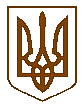 Баришівська  селищна  радаБроварського  районуКиївської  областіВиконавчий комітетР О З П О Р Я Д Ж Е Н Н Я  від 15.07.2021                                                                                        № 118-03-03                              Про забезпечення виконання рішення виконавчого комітету від 16.07.2020 № 168 «Про організацію виїзної ( виносної) торгівлі в населених пунктах Баришівської селищної ради»       Відповідно до ст. 42 Закону України «Про місцеве самоврядування в Україні», на виконання вимог законів України «Про захист прав споживачів», «Про забезпечення санітарного та епідемічного благополуччя населення», «Про основні принципи та вимоги до безпечності та якості харчових продуктів», Правил роботи дрібнороздрібної торговельної мережі, затверджених наказом Міністерства зовнішніх економічних зв’язків і торгівлі України від 08.07.96 № 369 , Порядку провадження торговельної діяльності та правил торговельного обслуговування населення, затвердженого постановою Кабінету Міністрів України № 833 від 15.06. 2006, на підставі Протоколу засідання виконавчого комітету Баришівської селищної ради № 11 від 15.07.2021 року, з метою забезпечення виконання рішення виконавчого комітету Баришівської селищної ради від 16.07.2020 № 168 «Про організацію виїзної ( виносної ) торгівлі в населених пунктах Баришівської селищної ради»:Створити комісію з контролю за виконанням Положення про порядок організації виїзної (виносної) торгівлі на території населених пунктів Баришівської селищної ОТГ і запобігання стихійній торгівлі ( далі – Комісія ) та затвердити її персональний склад. (Додається. )Голові комісії з контролю за виконанням Положення про порядок організації виїзної (виносної) торгівлі на території населених пунктів Баришівської селищної ради і запобігання стихійній торгівлі Галецькому С.В. розробити графік виїздів Комісії відповідно до Графіків здійснення  виїзної ( виносної) торгівлі на території населених пунктів Баришівської селищної ради, затверджених рішенням виконавчого комітету від 16.07.2020 № 168 та забезпечити контроль за складанням адміністративних матеріалів на виявлені порушення.Керуючій справами ( секретарю ) виконавчого комітету селищної ради Нестерові О.М. направити лист-вимогу до регіонального відділення Національної поліції України щодо забезпечення представників поліції на проведення рейдів-перевірок з питань дотримання Правил виїзної ( виносної ) торгівлі і запобігання стихійній торгівлі в населених пунктах Баришівської селищної ради та складання адміністративних матеріалів згідно статей 152 160 КУпАП.Адміністративній комісії при виконавчому комітеті Баришівської селищної ради забезпечити своєчасний та належний розгляд адміністративних матеріалів за поданнням Комісії і прийняття відповідних рішень щодо притягнення до адміністративної відповідальності в межах чинного законодавства України.Питання стану виконання рішення виконавчого комітету Баришівської селищної ради від 16.07.2020 № 168 «Про організацію виїзної ( виносної) торгівлі в населених пунктах Баришівської селищної ради» заслухати на черговому засіданні виконавчого комітету в жовтні 2021 року.Контроль за виконанням розпорядження покласти на керуючу справами (секретаря ) виконкому Нестерову О.М..Селищний  голови            (підпис)                             Олександр ВАРЕНІЧЕНКОДодаток.До розпорядженнявід 15.07.201 № 118-03-03Склад комісії з контролю за виконанням Положення про порядок організації виїзної (виносної) торгівлі на території населених пунктів Баришівської селищної радиГалецький С.В. – голова комісії, завідувач сектору з питань праці та                                цивільного захисту населенняГриценко К.В. – заступник голови комісії , завідувач сектору безпечності                              харчових продуктів та ветеринарної медицини                              Баришівського відділ  Головного управління                             Держпродспоживслужби в Київській області ( за згодою )Мусієць В. І. – секретар комісії, головний спеціаліст відділу комунальної власності, житлово-комунального господарства та благоустроюЧлени комісії :Широкий О.В. – депутат селищної ради ;Олексюк В.В. – депутат селищної ради ;Марчук С.В. – завідувача сектору містобудування та архітектури ;Яценко В.М. – головного спеціаліста відділу економічного розвитку та залучення інвестицій управління фінансів та економічного розвитку;Староста відповідного старостинського округу ;Представники регіонального відділення поліції.Керуюча справами ( секретар )виконавчого комітету                  (підпис)                           Ольга НЕСТЕРОВА